Рождественский квестЦелевая аудитория: младшие школьники.Цель: повышать мотивацию учащихся к изучению английского языка, через вовлечение их в лексико-грамматические и ролевые игры, участия детей в празднике, чтения ими стихов, совместное исполнения песен по теме.Задачи:- развивать коммуникативные навыки;- развивать творческие способности детей;- развивать эстетический вкус и чувства;- обогащать учащихся новыми знаниями (лексикой);- воспитывать интерес к изучению английского языка.Ход мероприятияA teacher: Good afternoon! I am glad to see you at our New Year’s Party. Oh, look around! It is snowing everywhere. The ground is covered with snow, the rivers and the lakes are covered with snow too. Fantastic! Completely white! Oh, what a lovely world! Let’s call our winter months and they will tell us about this wonderful season-winter.All children: December, January and February, come here!A teacher and Winter Months:Happy New Year for me,Happy New Year for you,Happy New Year for everyone.That’s what I wish – I do!December:This is the seasonWhen children ski,And old Father FrostBrings a New Year tree.January:This is the seasonWhen children skate,Windows are whiteAnd snowflakes fall.February:This is the seasonWhen children sleigh,Get out of beds and take out your sledOn this cold and frosty day!December: Oh! The evil wizard has stolen presents and I can’t give them to children. What shall I do?The evil wizard: Ha-ha-ha. I have taken your presents! If you do some tasks I will give your presents back.December: If we do some tasks, the evil wizard will give our presents back. Will you help me, children?Children: Yes, we will.Станции.1 christmas colours2 the odd word3 christmas song4 colour the tree5 decorate the tree6 greeting7. christmas dinnerСтанция 1Детей встречает цветочный эльфHello dear boys and girls. I am a flower elf.I like to draw. Do you know the colours?Ребята! Привет! Я хочу помочь вам получить подсказку, но для этого вам нужно помочь мне! Я очень люблю все цветное! А вы знаете цвета? Вот я сейчас и проверю. Я буду читать вам стихотворение, а вы должны закончить фразу названием цвета на английском языке.У меня сомнений нетКрасный цвет конечно … red.Облизнувшись кошка съелаЖелток желтый. Желтый … yellow.Я тону, иду ко днуСиний цвет конечно … blue.Очень черный негр Джек,Черный по-английски … black.Коричневое платье купила эту фрау,Мы знаем очень точно, коричневое … brown.Ох, не спелый мандарин.Он зеленый, просто … green.I like colours very much. But some of my colours lost their letters. Please help me to fill in the missing letters.Станция 2Детей встречает снеговик.Hello children.Вы хотите получить свою подсказку? Тогда вам нужно поиграть со мной!Lets play the gameLet’s play! Do you know the game “And me”? Say together loudly “And me”! (Дети хором несколько раз повторяют “And me”, а затем “Not me”). Be attentive!(Дети хором говорят “And me” или “Not me).I like to eat sweets.Children: And me.Snow Man:I like to eat frogsChildren: Not me.Snow Man:I like to eat cakes.I like to eat apples.I like to eat sweets.I like to eat books.I like to eat spiders.Станция 3Детей встречает снежинкаHello! I’m a snowflake. Let’s do exercises with meSnowflakes, Snowflakes dance aroundSnowflakes, Snowflakes touch the groundSnowflakes, Snowflakes in the airSnowflakes, Snowflakes everythere!Do you like to listen to English songs?(Снежинка включает песенку “ We wish you a merry Christmas”)Do you like the song?Do you like to sing?Lets sing the songРебята, сейчас мы с вами послушаем песенку. Вы знаете припев в этой песне. Поэтому как только заиграет припев – вы все дружно подпевайте.(Учащиеся слушают песенку и подпевают во время припева)We wish you a Merry ChristmasWe wish you a Merry Christmas;We wish you a Merry Christmas;We wish you a Merry Christmas and a Happy New Year.Good tidings to you where ever you are.Good tidings for Christmas and a Happy New Year!Oh, bring us a figgy pudding;Oh, bring us a figgy pudding;Oh, bring us a figgy pudding and a cup of good cheer.Good tidings to you where ever you are.Good tidings for Christmas and a Happy New Year!We won't go until we get some;We won't go until we get some;We won't go until we get some, so bring some out here.We wish you a Merry Christmas;We wish you a Merry Christmas;We wish you a Merry Christmas and a Happy New Year.From me and my little brouther,From father and from my mother,And uncle and all my cousinsAnd all of us here!Good tidings to you wherever you are.Good tidings for Christmas and a Happy New Year!Вы, ребята, молодцы!Вы заслужили свою подсказку.Станция 4Детей встречает олень Рудольф.Hello Children! Now we are going to train out tongues. Repeat after me.Ребята, а сейчас мы с вами потренируем наши язычки. Повторяйте за мной!Bobby brings bright bells.Santa’s sleigh slides on slick snow.Now your task is to colour the Christmas treeВы видите картинку. Нужно раскрасить елку. Каждой цифре соответствует свой цвет. (После задания вручает подсказку)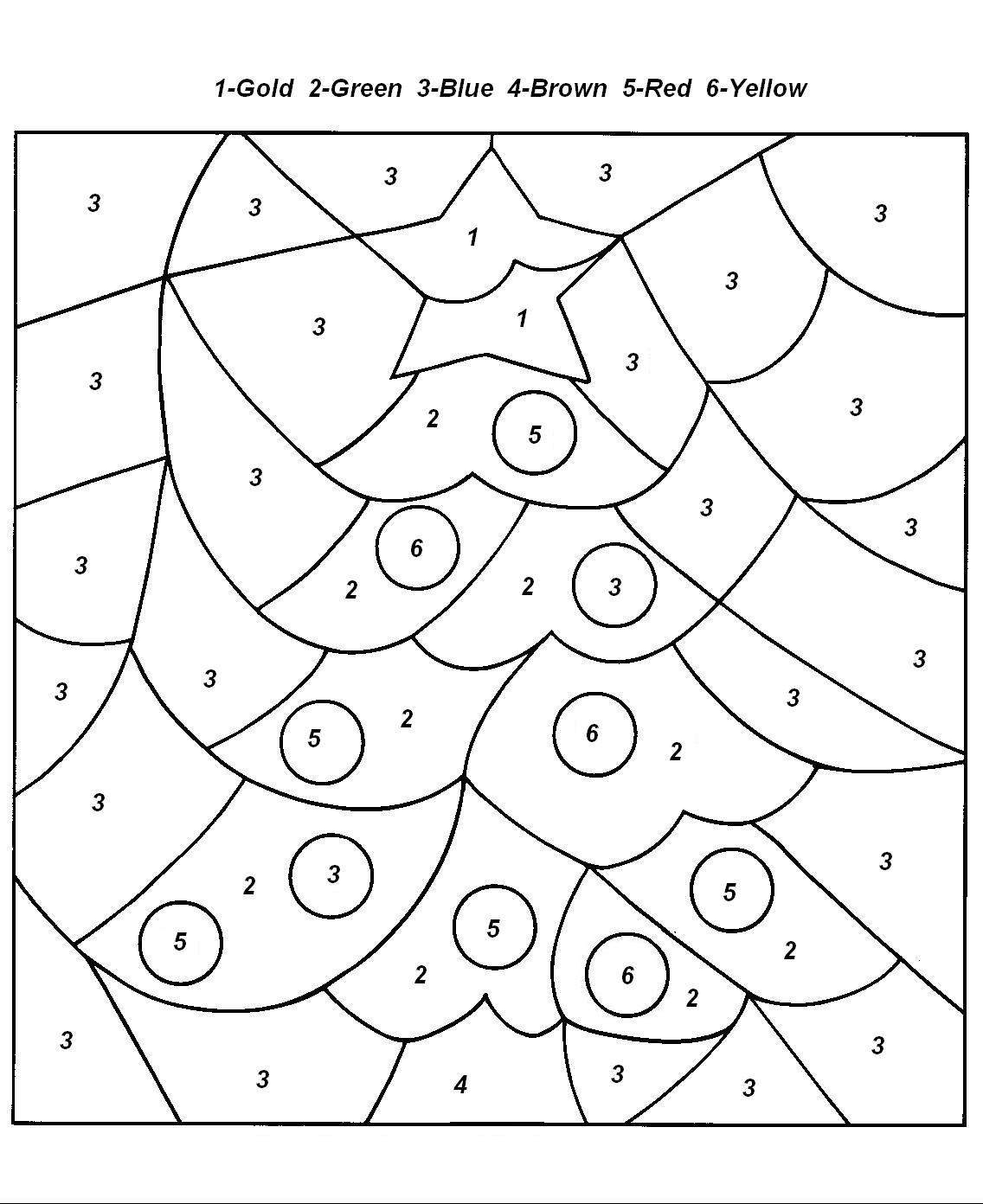 Станция 5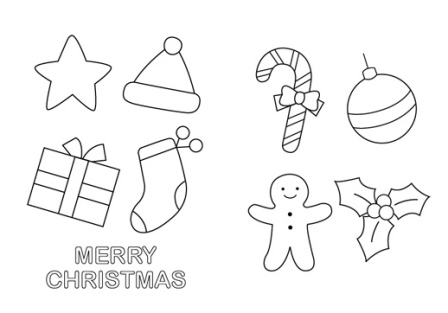 Hi, children. my name is Jack. I’m a Christmas gnome. I have a big bag with different wonderful things.Здравствуйте, дорогие дети. Я – Джек – сказочный гном. Если вы хотите получить свою подсказку – вы должны отгадать – что же за вещи находятся у меня в волшебном мешке.(Ребята опускают руку в мешок и на ощупь догадываются. Достают одну вещь из мешка и вспоминают как она называется по-английски.)Затем гном берет вырезанные из бумаги фигурки и предлагает учащимяс украсить новогоднюю елку, выполняя его командыThe taskTake the starTake the ballTake the Christmas hatTake the candyTake the presentTake the mistletoeTake the stockingСтанция 6Ребят встречает Миссис СантаHallo dear children I’m missis Santa. I like to read very much. Can you read.Миссис Санта предлагает ребятам проверить как хорошо они умеют читать.Нужно назвать букву и прочитать слово с этой буквойC – cat, A – ant, E – red, H – horse, J – juice, G – dog, I – pinА теперь, я могу доверить вам главное задание – нужно расшифровать послание от Санта Клауса.Если вы выполните это задание, то получите подсказкуРазделите предложение на словаWewishyouamerrychristmasandahappynewyearСтанция 7Детей встречает снежная королеваHello boys and girls. I’m Snow Queen. I like cold and and white.Help me to choose the food I like.Я – снежная королева. Я люблю все белое и холодное. Помогите мне подобрать мою любимую еду.Я буду кидать вам мячик. И если это еда, которую я люблю, то вы ловите мячик, а если нет, то не ловите.Apples, ice-cream, sandwiches, pizza, chips, burgers, bananas, milk, chocolate cake, orange juice, cheese, eggs.После выполнения всех заданий учащиеся возвращаются в класс, где собирают слово из букв. Слово – подарок. И получают символический подарок – коробку с конфетами, по одной для каждого ученика.Список литературыО.А.Зайкова. Увлекательный английский – Волгоград: Учитель, 2010. – 126 с.;Н. Будур, И. Панкеев. Большая книга Рождества. – М.: "ОЛМА-ПРЕСС", 2000; http://www.calend.ru/holidays/0/0/123/19; http://www.newwoman.ru/ematvieienko_001.html.